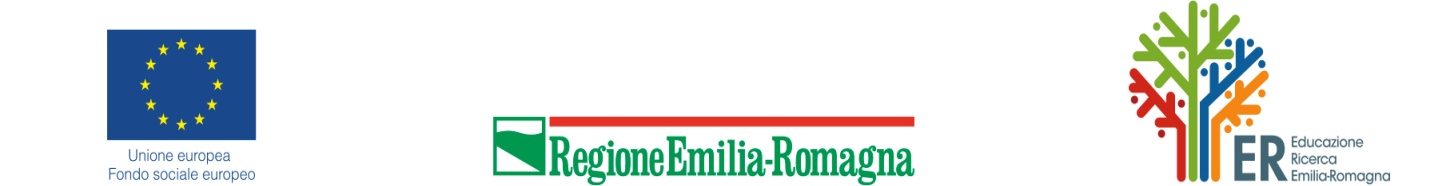 Rif. PA 2021-15659/RER approvata con DGR 962/2021 del 21/06/2021 cofinanziata dal Fondo Sociale Europeo PO 2014-2020 Regione Emilia-RomagnaSERVIZI ALLE PERSONE: COMMERCIO E DISTRIBUZIONEProgetto N.  5  ed. ___ : EROGAZIONE DEL SERVIZIO E GESTIONE DEL CLIENTE - intermedio COGNOME______________________________NOME______________________________________________Sesso_______Data di nascita__________________Comune di nascita_____________________________________Provincia_______Codice fiscale_____________________________________ Cittadinanza _________________________________________Titolo di studio___________________________________________________________________________________________Residenza: Comune_________________________________________________________________________ Prov _______Via_______________________________________________________________________________N_______________________CAP__________________Telefono______________________________Cell_________________________________________Indirizzo mail _______________________________________________Domicilio (solo se diverso dalla residenza) Via _______________________________________________N_________  Città______________________________________________________________________Provincia_____________________DICHIARA, consapevole della responsabilità penale in cui incorre chi sottoscrive dichiarazioni mendaci e delle relative sanzioni penali di cui all’art.76 del D.P.R. 445/2000, nonché delle conseguenze amministrative di decadenza dai benefici eventualmente conseguiti al provvedimento emanato, ai sensi del D.P.R. 28/12/2000 n.445, di essere nella seguente SITUAZIONE PROFESSIONALE:ALLEGARE ALLA PRESENTE COPIA DI UN DOCUMENTO DI IDENTITÀData e Firma dell'allievo/a										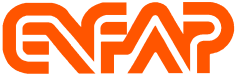 _____________________________________________		Documento informativo ai sensi e per gli effetti di cui all’articolo 13, Regolamento UE 2016/679 “GDPR”Egr. Sig./Gent.ma Sig.ra, Enfap Emilia Romagna, ai sensi dell’art.13 del Regolamento UE 2016/679 relativo alla protezione delle persone fisiche con riguardo al trattamento dei dati personali, nonché alla libera circolazione di tali dati, informa che i dati personali acquisiti con riferimento all’iscrizione alle attività di competenza saranno raccolti e trattati secondo i principi di correttezza, liceità, trasparenza, pertinenza e non eccedenza in relazione ai fini istituzionali per le seguenti finalità:programmazione, attivazione e svolgimento delle attività oggetto della presente iscrizione, attività di formalizzazione/certificazione delle competenze, ove previste, all’interno di locali, di standard di sicurezza e qualità previsti dalla disciplina comunitaria, nazionale e regionale;svolgimento di ogni attività procedimentale necessaria, laddove richiesta dall’amministrazione pubblica, in quanto inerente allo svolgimento delle suddette attività e gestite dall’Ente;analisi statistiche e indagini svolte all’interno dell’Ente al fine di migliorare i servizi e l’assistenza ai tirocinanti o al fine di migliorare l’attività stessa;conoscenza e interpretazione del sistema formativo regionale, il territorio e gli aspetti sociali;adempimento di obblighi derivanti da leggi, contratti, regolamenti in materia di previdenza e assistenza anche integrativa e complementare, di igiene e sicurezza del lavoro, in materia fiscale, in materia assicurativa e di privacy;tutela dei diritti in sede giudiziariaInserimento nella mailing-list societaria per comunicazioni riguardanti le attività dell’EnteI dati raccolti saranno trattati sia manualmente attraverso documentazione cartacea sia attraverso l’ausilio di strumenti elettronici ed automatizzati, secondo le modalità e le cautele previste dal predetto Regolamento, ad opera di soggetti appositamente incaricati e conservati per il tempo necessario all’espletamento delle attività di tirocinio, formalizzazione/certificazione delle competenze e amministrative riferibili alle predette finalità.Il trattamento potrà riguardare anche dati personali che la legge classifica come “dati particolari” in quanto, ad esempio, idonei a rivelare:lo stato di salute (raccolti in riferimento a certificazioni di malattia, infortunio, maternità, malattia professionale, esposizione a fattori di rischio, appartenenza a categorie protette, idoneità allo svolgimento di determinate attività, sorveglianza sanitaria ai sensi delle norme di sicurezza sul lavoro);le convinzioni religiose o filosofiche ovvero l’adesione a organizzazioni di carattere religioso o filosofico, derivanti dalla scelta di avvalersi o non avvalersi della fruizione di permessi e festività aventi tali carattere.Il trattamento dei dati particolari avviene nel rispetto delle prescrizioni previste dalle autorizzazioni generali del Garante della protezione dei dati personali, che riguardano il trattamento dei dati idonei a rivelare lo stato di salute delle persone e il trattamento di dati effettuati da fondazioni ed organismi di tipo associativo (aut.2/2005 e aut. 3/2005).In relazione ai trattamenti effettuati si precisa che:Titolare del trattamento dei dati è Enfap Emilia Romagna, via Zamboni 8, 40126 Bologna (BO), che ha personalità giuridica autonoma attraverso il Legale Rappresentante; Il Responsabile della Protezione dei dati è domiciliato per la carica presso la sede Enfap Emilia Romagna ed è raggiungibile al seguente indirizzo e-mail: dpo@enfap.emr.it.I soggetti a cui i Suoi dati personali potranno essere comunicati o che potranno venirne a conoscenza sono, nell’ambito di Enfap Emilia Romagna: Il Coordinatore, i Tutor, il personale di Segreteria e Amministrazione, nonché il Responsabile del CED ed il personale del servizio SRFC, laddove previsto, tutti vincolati alla assoluta riservatezza; Il Personale Docente strettamente interessato, esclusivamente per i dati necessari alle attività didattiche, di valutazione, integrative ed istituzionali. I dati personali potranno anche essere comunicati a soggetti esterni all’ambito dell’Istituto, quali:Istituzione Pubbliche competenti (quali Regione Emilia-Romagna, Provincia, Comune);su richiesta, Magistratura ed altri Organi di Pubblica Sicurezza; ai soggetti incaricati delle finalità di orientamento, formazione e inserimento professionale;Ditte, Agenzie o Enti, per lo svolgimento di stage, tirocini, borse lavoro, eventuale inserimento nel mercato del lavorosocietà, professionisti e/o Enti che svolgono attività di controllo e adempimenti di legge (normative, civilistiche, fiscali ecc.);ad altri soggetti, pubblici e privati, quando risulti necessario per l'attuazione delle finalità istituzionali, compresa l'erogazione di specifici servizi per i partecipanti alle suddette attività, l'inserimento nel mondo del lavoro e comunque per tutte le attività connesse e strumentali a tali finalità;agli Istituti di assicurazione per denuncia infortuni e per la connessa responsabilità civile.I dati personali non saranno oggetto di diffusione o comunicazione fuori dai casi previsti dalla legge e con le modalità al riguardo consentite e non saranno gestiti attraverso processi decisionali automatizzati.
I dati raccolti saranno conservati e trattati per il periodo necessario al raggiungimento di predette finalità, per un periodo di 10 anni, fatta salva la sussistenza di obblighi normativi. Al termine del periodo di conservazione i dati saranno cancellati. Al Titolare del trattamento Enfap Emilia Romagna – via Zamboni 8, 40126 Bologna (BO) e-mail segreteria@enfap.emr.it potranno essere rivolte le richieste di esercizio dei diritti previsti dal Reg. UE 2016/679 a favore dell’interessato (artt. 15, 16, 17, 18, 19, 20 e 21). L’interessato, nel caso ritenga leso uno o più dei suoi diritti, potrà proporre reclamo all’Autorità Garante per la Privacy.L’acquisizione di questi dati è presupposto indispensabile per l’instaurazione e lo svolgimento dei rapporti cui la stessa acquisizione è finalizzata.Per ricezione e presa visione.L’interessato __________________________Consenso dell’interessatoIl/la sottoscritto/a___________________________ con la firma apposta in calce alla presente, attesta il proprio libero consenso affinché il titolare proceda ai trattamenti dei propri dati personali come indicato nell’informativa ricevuta.Estende il proprio consenso anche al trattamento dei propri dati personali “particolari”, vincolandolo comunque al rispetto di ogni altra condizione imposta dalla legge.Estende il proprio consenso , alla comunicazione e alla diffusione, anche all’estero, dei propri dati relativi agli esiti delle valutazioni e degli esami sostenuti al fine di agevolare l’orientamento, la formazione e l’inserimento del personale, come indicato nell’informativa ricevuta e secondo quanto previsto dall’art. 7 Reg. UE 2016/679. In fedeLuogo, ________________  Data_________Firma dell’interessato________________________DisoccupatiOccupati1_ In cerca di prima occupazione (DID – Dichiarazione di Immediata Disponibilità al lavoro – in corso di validità)2_ Disoccupato alla ricerca di nuova occupazione (o iscritto alle liste di mobilità)Durata ricerca occupazionale: □   Fino a 6 mesi (<=6) □   Da 6 mesi a 12 mesi □   Da 12 mesi e oltre (>12) □   Non disponibileIscritto al Centro per l’impiego?    Se SI, Dove? ______________________                           Da quale data? ______________3_ Studente4_Inattivo, diverso da studente (es. non ha mai fornito DID, ritirato/a dal lavoro, in servizio di leva o civile)  Occupato alle dipendenze Tempo Indeterminato      full-time                       part-time                        Occupato alle dipendenze Tempo determinato      full-time                       part-time                       Occupato alle dipendenze con contratti di Apprendistato      full-time                       part-time                       Occupato con contratto di collaborazione Occupato alle dipendenze in Cassa Integrazione Lavoratore autonomo (libero professionista) Imprenditore